ct26  103.050.-Ft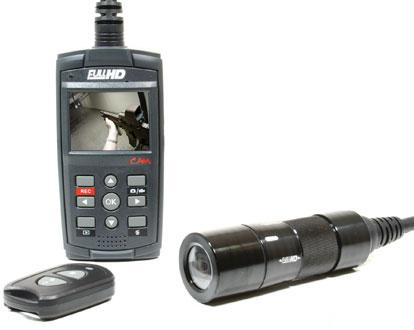 táska, használati leírás, töltő, autós töltő, AV kábel, USB kábel, nylon pánt, kamera fedő? védő? , biciklis csíptető? akkumlátor1.Sensor: 5.0 MP CMOS Sensor  - érzékelő 5.0MPCMOS2.Wide-angle 120 degree 4X Digital Zoom – szögszélesség120fokos, 4x digitális zoom3.2.0inch TFT LCD Screen 3.2.0.inch TFT LCD kijelző4.HDMI,AV and USB Output Connection kimenetek: HDMI, AV,USB5.Built in microphone and Speaker beépített mikrofon és beszélő6.Video Format: MOV resoluion  videó formátum: MOV-1080p = 1920 x 1080 (30fps) 120 degrees angle of view  látőszög… 720p = 1280 x 720 (30fps) 120 degrees angle of view -WVGA = 848 x 480 (60fps) 120 degrees angle of view 7.Picture Format:  képformátum-5MP: 2592 x 1944  8MP 3200x 2400(8M)8.Video output: NTSC / PAL  - video kimenet…9. Built in 32mb Memory beépített memőria 32mb10.External SD/MMC Card Slot, up to 32G külsőSD/MMC kártya - rés11.Built in 1700MHA Lithium Rechargeable Battery – beépített 1700MHA tölthető akkumlátor12.Size and Weight:  kamera méreteiCamera dims: 85X31X31mm Recorder dims: 115x57x30mm Accessories: kiegészítők:Bag, user manual, charger, car charger, charger pedistal, AV cable, USB  cable, Nylon strap, Camera cover, Bicycle clamp, camera clamp, Battery